TRABAJAMOS NUESTRAS EMOCIONES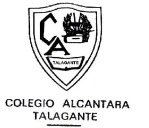 Ciclo de TransiciónQueridos Apoderados y estudiantes, esperamos que después de estas 2 semanas desconectadas de los deberes académicos, hayan logrado reponer las energías para seguir avanzando.Junto al equipo de convivencia le queremos dar la bienvenida e invitar a cada estudiante a realizar algunas actividades, mediante las cuales  podrán ir expresando sus emociones y necesidades en lo que ha sido enfrentar está pandemia desde el hogar.Tenemos presente que hay estudiantes que logran expresar lo que sienten con facilidad, comunicándose con sus padres o verbalizando su sentir de forma espontánea, sin embargo hay estudiantes que reprimen sus emociones, por factores ambientales, por no preocupar a la familia o simplemente por el hecho de ser muy selectivos con las personas que pueden confiar.Consideramos que el realizar estas pequeñas actividades, permite generar un espacio para que cada estudiante pueda conectarse con sus emociones  y logre expresarlas  a través de la escritura o el dibujo.A continuación queremos que cada estudiante sea el actor principal en la ejecución de las actividades y ustedes como padres los puedan acompañar siendo una instancia de comunicación entre ambos y les permita expresar sus emociones, sentirse escuchado y reflexionar.PLANIFICACIÓNINSTRUCCIONES:Queridos Estudiantes los invitamos a conectarse con sus emociones antes de ejecutar cada una de las actividades.Luego de realizarlas se sugiere compartir la información con algún familiar, para expresar sus emociones frente a la situación que estamos experimentando.Esperamos que participen del desarrollo de las actividades, con la finalidad de generar un espacio de introspección y reflexión personal. Contesta en una hoja en blanco o en un cuaderno.El día jueves lee la reflexión final de las actividades que se te invita a realizar.Agradecemos su buena acogida y participación.Enviar su actividad a su profesor de religión profesor Ulises al correo profeulisesreligion20@gmail.com niño/a lo nte al desarrollo de cada actividadMIS EMOCIONES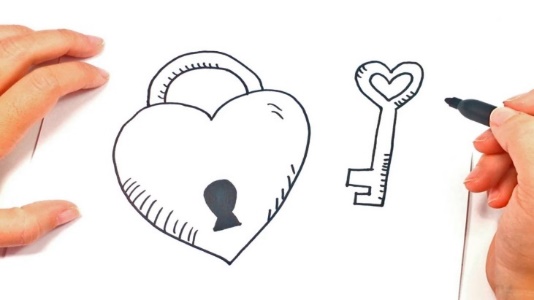 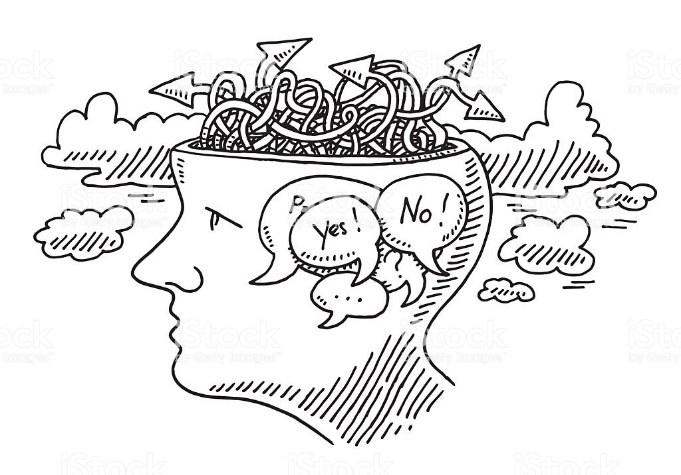 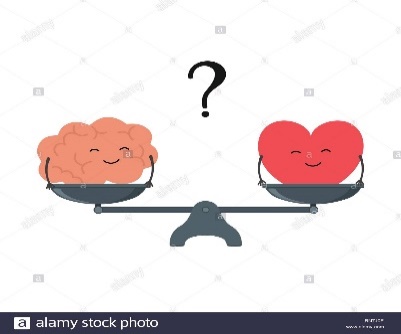 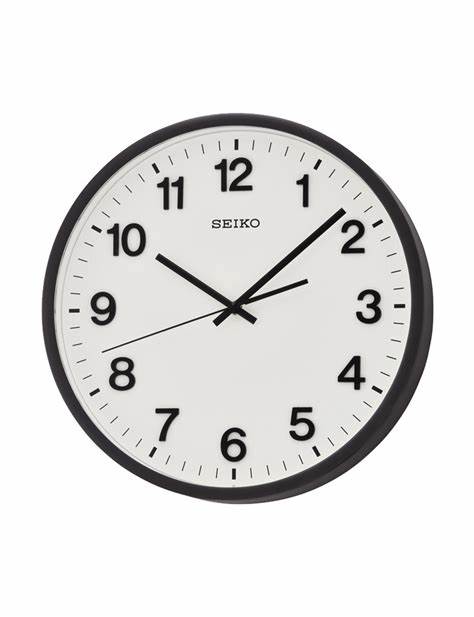 PARECE QUE EL SER HUMANO SE HAN PUESTO UNA PAUSA. EL RELOJ HA DEJADO DE SER IMPORTANTE. Invito a escribir aquellas cosas que has tenido tiempo de hacer		MENCIONA 3 CONSECUENCIAS POSITIVAS PARA 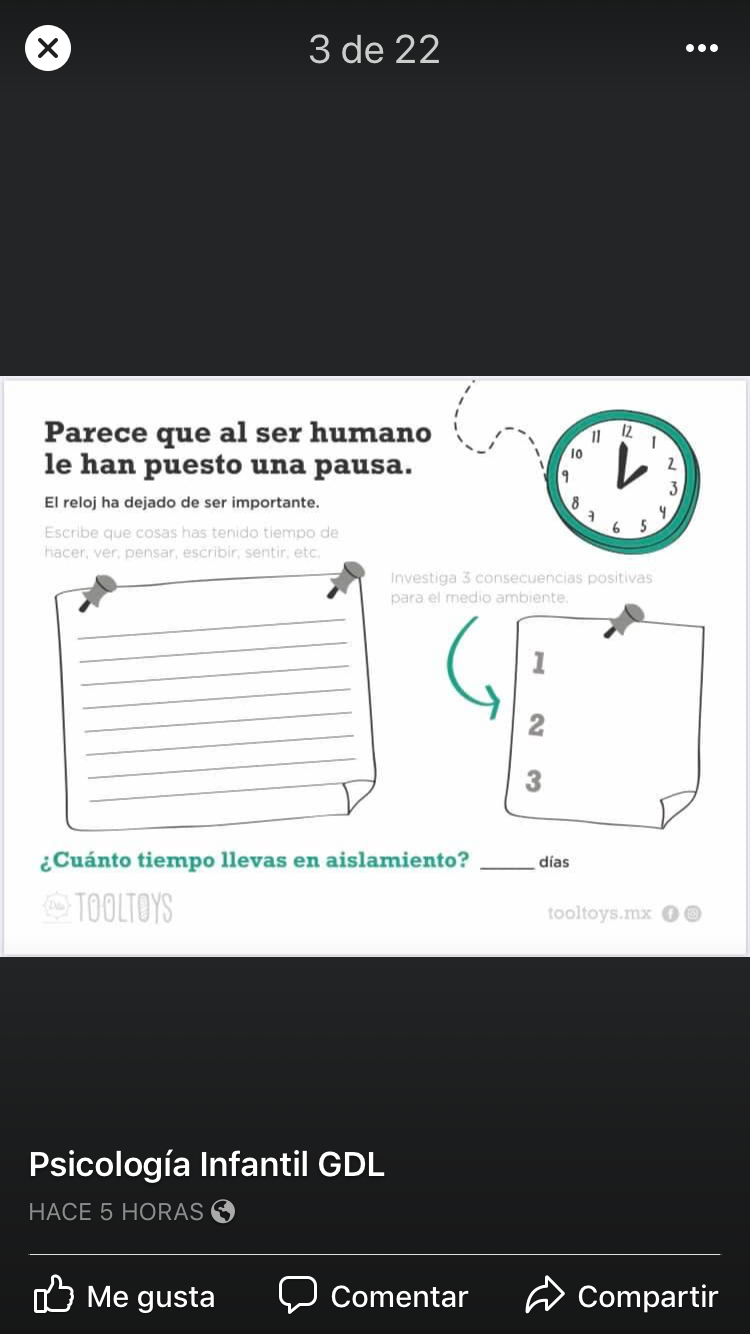 , ver, pensar, escribir, sentir:									NUESTRO MEDIO AMBIENTE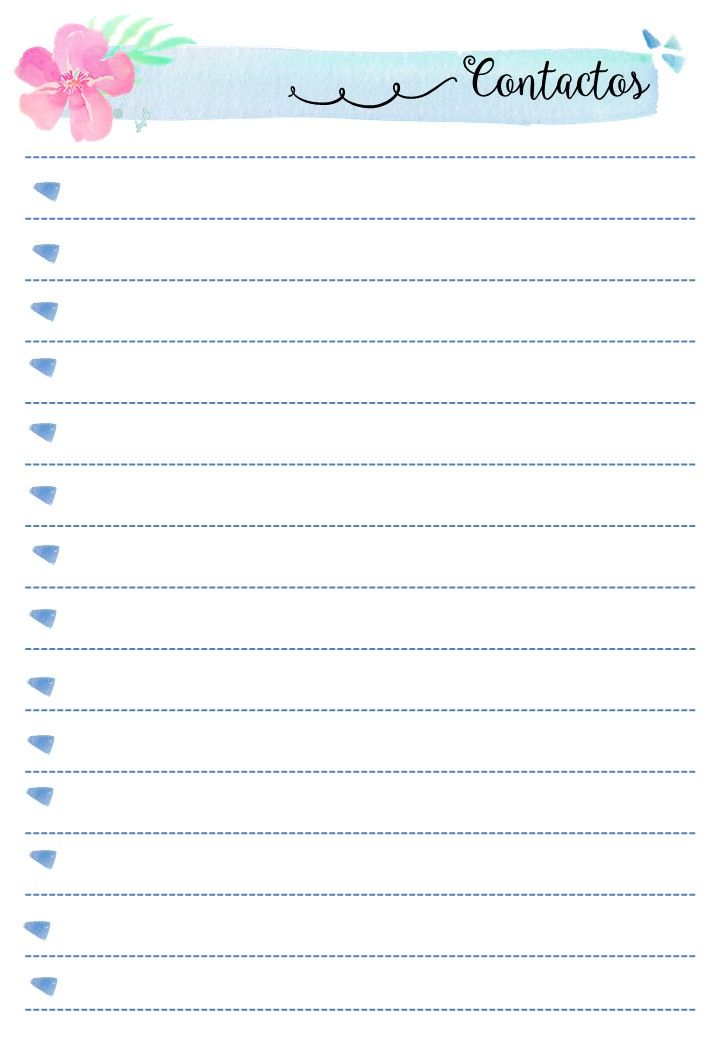 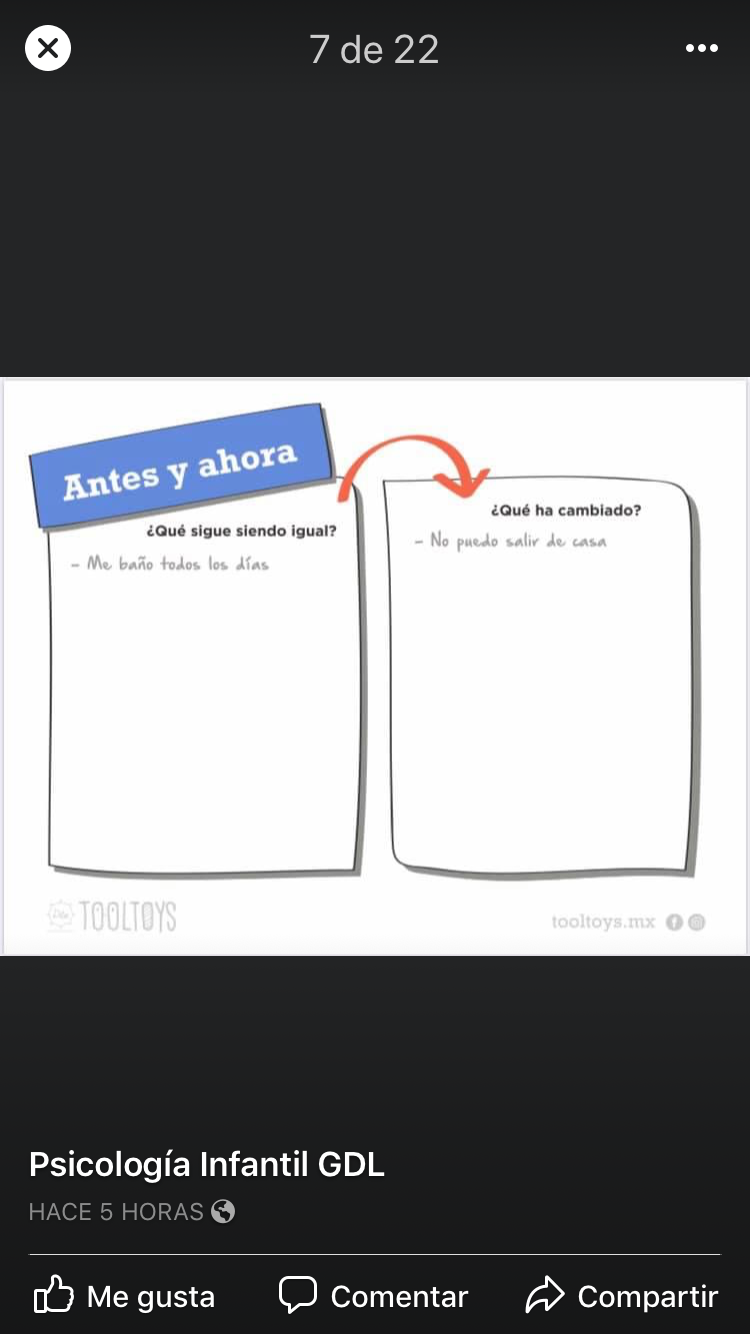 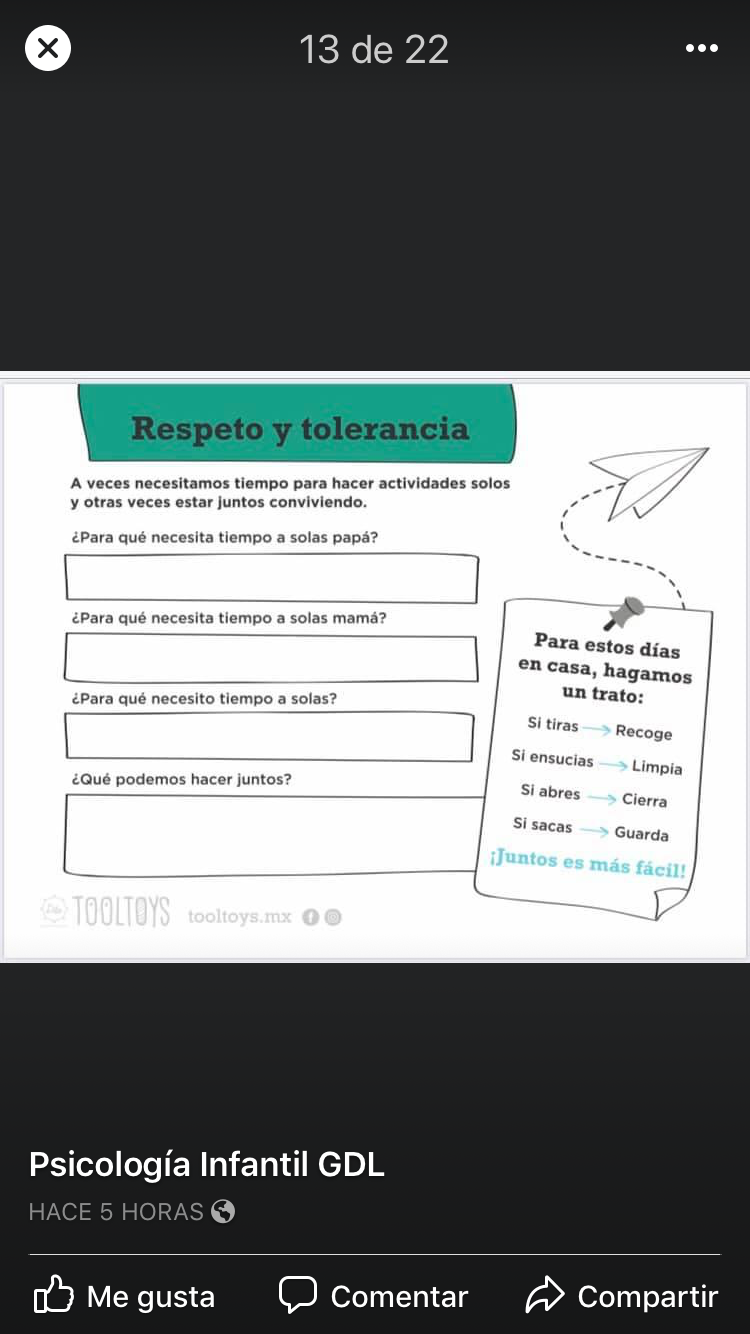 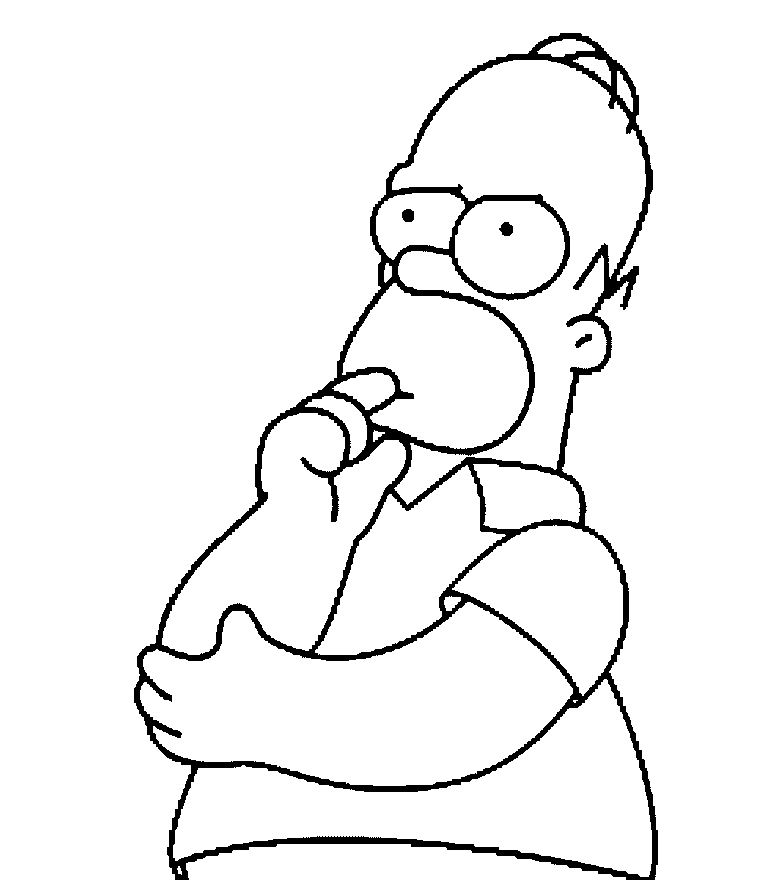 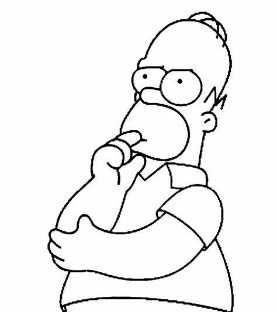 TE INVITO A RESPONDER CON SINCERIDAD LAS SIGUIENTES PREGUNTAS: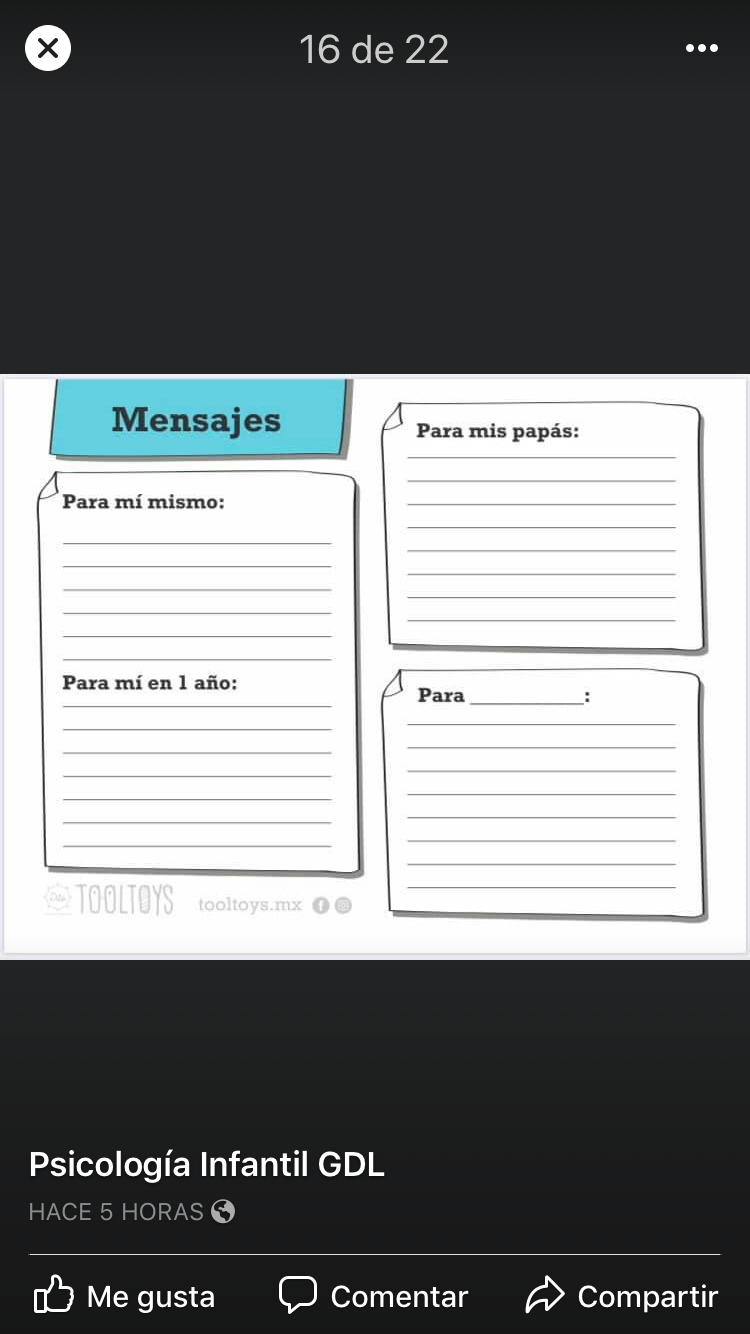 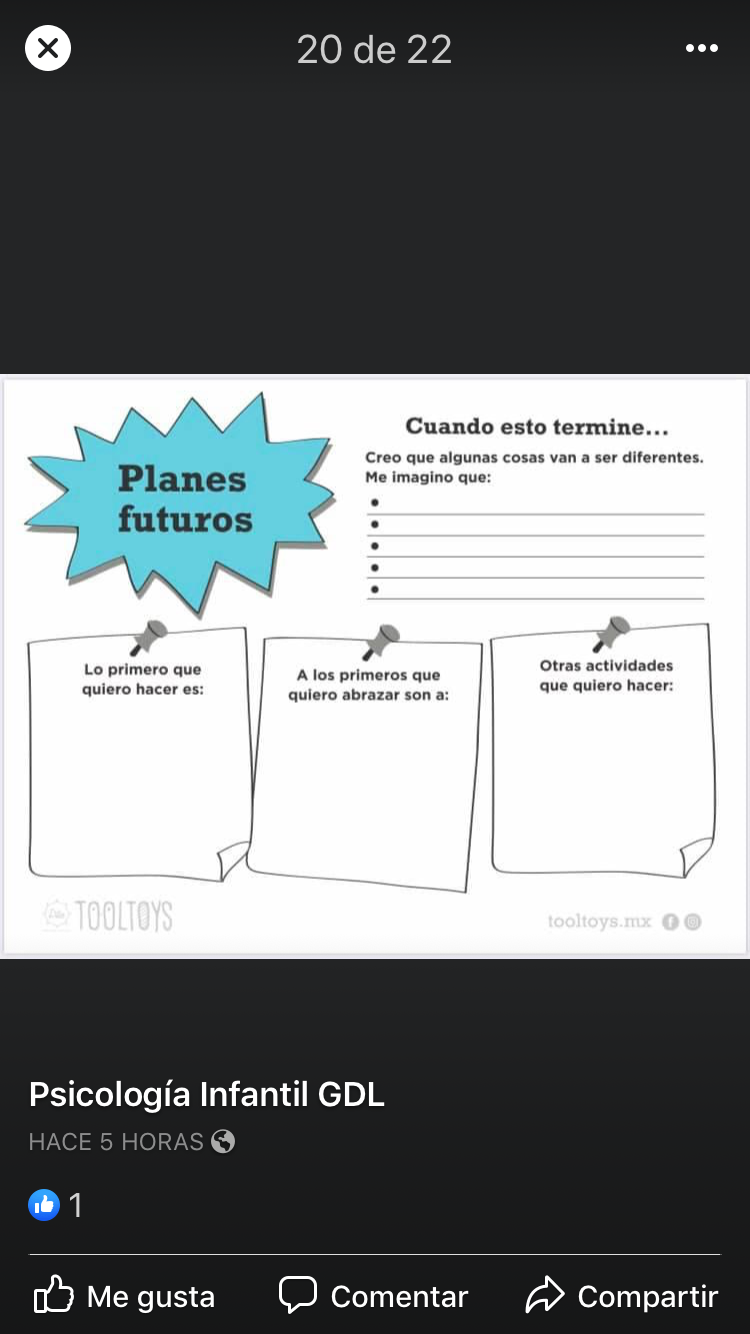 FECHA  MES DE ABRILNÚMERO DE ACTIVIDADLunes 27 N°1 Martes 28N°2-N°3Miércoles 29N°4- N°5Jueves 30N°6-N°7